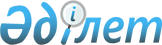 О внесении изменений в решение районного маслихата от 30 декабря 2021 года № 104-VІІ "Об утверждении бюджетов сельских округов Исатайского района на 2022-2024 годы"Решение Исатайского районного маслихата Атырауской области от 19 декабря 2022 года № 187-VII
      Исатайский районный маслихат РЕШИЛ:
      1. Внести в решение Исатайского районного маслихата "Об утверждении бюджетов сельских округов Исатайского района на 2022-2024 годы" от 30 декабря 2021 года № 104-VІІ (зарегистрировано в Реестре государственной регистрации нормативных правовых актов под № 162874) следующие изменения:
      пункт 1 изложить в новой редакции:
       "1. Утвердить бюджет Аккистауского сельского округа на 2022-2024 годы согласно приложениям 1, 2, 3 соответственно, в том числе на 2022 год в следующих объемах:
      1) доходы – 265 486 тысяч тенге, в том числе:
      налоговые поступления – 33 565 тысяч тенге;
      неналоговые поступления - 1 456 тысяч тенге;
      поступления от продажи основного капитала – 0 тенге;
      поступления трансфертов – 230 465 тысяч тенге.
      2) затраты -270 010 тысяч тенге.
      3) чистое бюджетное кредитование – 0 тенге, в том числе:
      бюджетные кредиты – 0 тенге;
      погашение бюджетных кредитов – 0 тенге.
      4) сальдо по операциям с финансовыми активами - 0 тенге, в том числе:
      приобретение финансовых активов -0 тенге;
      поступления от продажи финансовых активов государства - 0 тенге.
      5) дефицит (профицит) бюджета – 4 524 тысяч тенге.
      6) финансирование дефицита (использование профицита) бюджетов – 4 524 тысяч тенге, в том числе:
      поступление займов – 0 тенге;
      погашение займов - 0 тенге;
      используемые остатки бюджетных средств - 4 524 тысяч тенге.".
      пункт 2 изложить в новой редакции:
       "2. Утвердить бюджет Жанбайского сельского округа на 2022-2024 годы согласно приложениям 4, 5,6 соответственно, в том числе на 2022 год в следующих объемах:
      1) доходы –135 451 тысяч тенге, в том числе:
      налоговые поступления – 7 236 тысяч тенге;
      неналоговые поступления - 88 тысяч тенге;
      поступления от продажи основного капитала – 3 893 тысяч тенге;
      поступления трансфертов – 124 234 тысяч тенге.
      2) затраты - 136 379 тысяч тенге.
      3) чистое бюджетное кредитование – 0 тенге, в том числе:
      бюджетные кредиты – 0 тенге;
      погашение бюджетных кредитов – 0 тенге.
      4) сальдо по операциям с финансовыми активами - 0 тенге, в том числе:
      приобретение финансовых активов -0 тенге;
      поступления от продажи финансовых активов государства - 0 тенге.
      5) дефицит (профицит) бюджета - -928 тысяч тенге.
      6) финансирование дефицита (использование профицита) бюджетов - 928 тысяч тенге, в том числе:
      поступление займов – 0 тенге;
      погашение займов - 0 тенге;
      используемые остатки бюджетных средств - 928 тысяч тенге.".
      пункт 3 изложить в новой редакции:
       "3. Утвердить бюджет Камыскалинского сельского округа на 2022-2024 годы согласно приложениям 7, 8,9 соответственно, в том числе на 2022 год в следующих объемах:
      1) доходы – 156 835 тысяч тенге, в том числе:
      налоговые поступления – 8 530 тысяч тенге;
      неналоговые поступления - 375 тысяч тенге;
      поступления от продажи основного капитала – 153 тысяч тенге;
      поступления трансфертов – 147 777 тысяч тенге.
      2) затраты - 158 448 тысяч тенге.
      3) чистое бюджетное кредитование – 0 тенге, в том числе:
      бюджетные кредиты – 0 тенге;
      погашение бюджетных кредитов – 0 тенге.
      4) сальдо по операциям с финансовыми активами - 0 тенге, в том числе:
      приобретение финансовых активов - 0 тенге;
      поступления от продажи финансовых активов государства - 0 тенге.
      5) дефицит (профицит) бюджета - -1 613 тысяч тенге.
      6) финансирование дефицита (использование профицита) бюджетов -1 613 тысяч тенге, в том числе:
      поступление займов – 0 тенге;
      погашение займов - 0 тенге;
      используемые остатки бюджетных средств - 1 613 тысяч тенге.".
      пункт 4 изложить в новой редакции:
       "4. Утвердить бюджет Тущыкудукского сельского округа на 2022-2024 годы согласно приложениям 10, 11,12 соответственно, в том числе на 2022 год в следующих объемах:
      1) доходы – 152 815 тысяч тенге, в том числе:
      налоговые поступления – 14 794 тысяч тенге;
      неналоговые поступления - 0 тенге;
      поступления от продажи основного капитала – 0 тенге;
      поступления трансфертов – 138 021 тысяч тенге.
      2) затраты - 154 891 тысяч тенге.
      3) чистое бюджетное кредитование – 0 тенге, в том числе:
      бюджетные кредиты – 0 тенге;
      погашение бюджетных кредитов – 0 тенге.
      4) сальдо по операциям с финансовыми активами - 0 тенге, в том числе:
      приобретение финансовых активов -0 тенге;
      поступления от продажи финансовых активов государства - 0 тенге.
      5) дефицит (профицит) бюджета - -2 076 тысяч тенге.
      6) финансирование дефицита (использование профицита) бюджетов - 2 076 тысяч тенге, в том числе:
      поступление займов – 0 тенге;
      погашение займов - 0 тенге;
      используемые остатки бюджетных средств - 2 076 тысяч тенге.".
      пункт 5 изложить в новой редакции:
       "5. Утвердить бюджет Нарынского сельского округа на 2022-2024 годы согласно приложениям 13, 14,15 соответственно, в том числе на 2022 год в следующих объемах:
      1) доходы – 66 394 тысяч тенге, в том числе:
      налоговые поступления – 3 003 тысяч тенге;
      неналоговые поступления - 0 тенге;
      поступления от продажи основного капитала – 507 тысяч тенге;
      поступления трансфертов – 62 884 тысяч тенге.
      2) затраты - 67 044 тысяч тенге.
      3) чистое бюджетное кредитование – 0 тенге, в том числе:
      бюджетные кредиты – 0 тенге;
      погашение бюджетных кредитов – 0 тенге.
      4) сальдо по операциям с финансовыми активами - 0 тенге, в том числе:
      приобретение финансовых активов - 0 тенге;
      поступления от продажи финансовых активов государства - 0 тенге.
      5) дефицит (профицит) бюджета - -650 тысяч тенге.
      6) финансирование дефицита (использование профицита) бюджетов - 650 тысяч тенге, в том числе:
      поступление займов – 0 тенге;
      погашение займов - 0 тенге;
      используемые остатки бюджетных средств - 650 тысяч тенге.".
      пункт 6 изложить в новой редакции:
       "6. Утвердить бюджет Исатайского сельского округа на 2022-2024 годы согласно приложениям 16, 17,18 соответственно, в том числе на 2022 год в следующих объемах:
      1) доходы – 85 093 тысяч тенге, в том числе:
      налоговые поступления – 2 290 тысяч тенге;
      неналоговые поступления - 136 тысяч тенге;
      поступления от продажи основного капитала – 678 тысяч тенге;
      поступления трансфертов – 81 989 тысяч тенге.
      2) затраты - 85 538 тысяч тенге.
      3) чистое бюджетное кредитование – 0 тенге, в том числе:
      бюджетные кредиты – 0 тенге;
      погашение бюджетных кредитов – 0 тенге.
      4) сальдо по операциям с финансовыми активами - 0 тенге, в том числе:
      приобретение финансовых активов - 0 тенге;
      поступления от продажи финансовых активов государства - 0 тенге.
      5) дефицит (профицит) бюджета - -445 тысяч тенге.
      6) финансирование дефицита (использование профицита) бюджетов - 445 тысяч тенге, в том числе:
      поступление займов – 0 тенге;
      погашение займов - 0 тенге;
      используемые остатки бюджетных средств - 445 тысяч тенге.".
      пункт 7 изложить в новой редакции:
       "7. Утвердить бюджет Зинеденкого сельского округа на 2022-2024 годы согласно приложениям 19, 20,21 соответственно, в том числе на 2022 год в следующих объемах:
      1) доходы – 60 478 тысяч тенге, в том числе:
      налоговые поступления – 2 879 тысяч тенге;
      неналоговые поступления - 0 тенге;
      поступления от продажи основного капитала – 617 тысяч тенге;
      поступления трансфертов – 56 982 тысяч тенге.
      2) затраты - 60 780 тысяч тенге.
      3) чистое бюджетное кредитование – 0 тенге, в том числе:
      бюджетные кредиты – 0 тенге;
      погашение бюджетных кредитов – 0 тенге.
      4) сальдо по операциям с финансовыми активами - 0 тенге, в том числе:
      приобретение финансовых активов - 0 тенге;
      поступления от продажи финансовых активов государства - 0 тенге.
      5) дефицит (профицит) бюджета - -302 тысяч тенге.
      6) финансирование дефицита (использование профицита) бюджетов - 302 тысяч тенге, в том числе:
      поступление займов – 0 тенге;
      погашение займов - 0 тенге;
      используемые остатки бюджетных средств - 302 тысяч тенге.".
      пункт 8 изложить в новой редакции:
       "8. Предусмотреть на 2022 год объемы субвенций, передаваемых из районного бюджета в бюджеты сельских округов, в сумме 319 919 тысяч тенге, в том числе:
      Аккистауский сельский округ 73 617 тысяч тенге;
      Жанбайский сельский округ 50 787 тысяч тенге;
      Камыскалинский сельский округ 45 367 тысяч тенге;
      Тущыкудукский сельский округ 51 506 тысяч тенге;
      Исатайский сельский округ 37 262 тысяч тенге;
      Зинеденский сельский округ 26 552 тысяч тенге;
      Нарынский сельский округ 27 828 тысяч тенге."
      пункт 9 изложить в новой редакции:
       "9. Предусмотреть на 2022 год объемы трансфертов, передаваемых из районного бюджета в бюджеты сельских округов, в сумме 529 433 тысяч тенге, в том числе:
      Аккистауский сельский округ 156 848 тысяч тенге;
      Жанбайский сельский округ 73 447 тысяч тенге;
      Камыскалинский сельский округ 102 410 тысяч тенге;
      Тущыкудукский сельский округ 86 515тысяч тенге;
      Исатайский сельский округ 44 727 тысяч тенге;
      Зинеденский сельский округ 30 430 тысяч тенге;
      Нарынский сельский округ 35 056 тысяч тенге".
      2. Приложения 1, 4, 7, 10, 13, 16, 19 к указанному решению изложить в новой редакции согласно приложениям 1, 2, 3, 4, 5, 6, 7 к настоящему решению.
      3. Контроль за исполнением настоящего решения возложить на постоянную комиссию (Н. Мусин) Исатайского районного маслихата по вопросам бюджета, финансов, экономики, развитию предпринимательства, аграриии и экологии.
      4. Настоящее решение вводится в действие с 1 января 2022 года. Бюджет Аккистауского сельского округа на 2022 год Бюджет Жанбайского сельского округа на 2022 год Бюджет Камыскалинского сельского округа на 2022 год Бюджет Тущыкудукского сельского округа на 2022 год Бюджет Нарынского сельского округа на 2022 год Бюджет Исатайского сельского округа на 2022 год Бюджет Зинеденского сельского округа на 2022 год
					© 2012. РГП на ПХВ «Институт законодательства и правовой информации Республики Казахстан» Министерства юстиции Республики Казахстан
				
      Секретарь районного маслихата 

Н. Муханбеталиев
Приложение 1 к решению
Исатайского районного
маслихата от 19 декабря 2022
года № 187-VIIПриложение 1 к решению
Исатайского районного
маслихата от 30 декабря 2021
года № 104-VII
Категория
Категория
Категория
Категория
Категория
Категория
Категория
Категория
Сумма (тыс.тенге)
Класс
Класс
Класс
Класс
Класс
Класс
Сумма (тыс.тенге)
Подкласс
Подкласс
Подкласс
Сумма (тыс.тенге)
Наименование
Сумма (тыс.тенге)
I.Доходы
265 486
1
1
Налоговые поступления
33 565
01
01
01
Подоходный налог
5 402
2
2
Индивидуальный подоходный налог
5 402
04
04
04
Hалоги на собственность
28 069
1
1
Hалоги на имущество
630
3
3
Земельный налог
245
4
4
Hалог на транспортные средства
27 194
05
05
05
Внутренние налоги на товары, работы и услуги
94
3
3
Поступления за использование природных и других ресурсов
94
2
2
Неналоговые поступления
1 456
01
01
01
Доходы от государственной собственности
0
5
5
Доходы от аренды имущества, находящегося в государственной собственности
0
06
06
06
Прочие неналоговые поступления
1 456
1
1
Прочие неналоговые поступления
1 456
3
3
Поступления от продажи основного капитала
0
01
01
01
Продажа государственного имущества, закрепленного за государственными учреждениями
0
1
1
Продажа государственного имущества, закрепленного за государственными учреждениями
0
03
03
03
Продажа земли и нематериальных активов
0
2
2
Продажа нематериальных активов
0
4
4
Поступления трансфертов 
230 465
02
02
02
Трансферты из вышестоящих органов государственного управления
230 465
3
3
Трансферты из районного (города областного значения) бюджета
230 465
Функциональная группа
Функциональная группа
Функциональная группа
Функциональная группа
Функциональная группа
Функциональная группа
Функциональная группа
Функциональная группа
Сумма (тыс тенге)
Функциональная подгруппа
Функциональная подгруппа
Функциональная подгруппа
Функциональная подгруппа
Функциональная подгруппа
Функциональная подгруппа
Функциональная подгруппа
Сумма (тыс тенге)
Администратор бюджетных программ
Администратор бюджетных программ
Администратор бюджетных программ
Администратор бюджетных программ
Администратор бюджетных программ
Сумма (тыс тенге)
Бюджетная программа
Бюджетная программа
Бюджетная программа
Бюджетная программа
Сумма (тыс тенге)
Наименование
ІІ Расходы
270 010
1
Государственные услуги общего характера
103 232
01
01
Представительные, исполнительные и другие органы, выполняющие общие функции государственного управления
103 232
124
Аппарат акима города районного значения, села, поселка, сельского округа
103 232
001
001
001
Услуги по обеспечению деятельности акима города районного значения, села, поселка, сельского округа
103 232
7
Жилищно-коммунальное хозяйство
158 920
02
02
Коммунальное хозяйство
26 549
124
Аппарат акима города районного значения, села, поселка, сельского округа
26 549
014
014
014
Организация водоснабжения населенных пунктов
265 49
03
03
Благоустройство населенных пунктов
132 371
124
Аппарат акима города районного значения, села, поселка, сельского округа
132 371
008
008
008
Освещение улиц населенных пунктов
45 478
009
009
009
Обеспечение санитарии населенных пунктов
44 873
011
011
011
Благоустройство и озеленение населенных пунктов
42 020
13
Прочие
7 858
09
09
Прочие
7 858
124
Аппарат акима города районного значения, села, поселка, сельского округа
7 858
040
040
040
Реализация мероприятий для решения вопросов обустройства населенных пунктов в реализацию мер по содействию экономическому развитию регионов в рамках Программы развития регионов до 2025 года
7 858
V.Дефицит (профицит) бюджета
-4 524
VI.Финансирование дефицита (использование профицита) бюджета
4 524
Категория
Категория
Категория
Категория
Категория
Категория
Категория
Категория
Сумма (тыс.тенге)
Класс
Класс
Класс
Класс
Класс
Класс
Класс
Сумма (тыс.тенге)
Подкласс
Подкласс
Подкласс
Подкласс
Сумма (тыс.тенге)
Наименование
Наименование
Сумма (тыс.тенге)
8
Используемые остатки бюджетных средств
Используемые остатки бюджетных средств
4 524
01
01
01
Остатки бюджетных средств
Остатки бюджетных средств
4 524
1
1
Свободные остатки бюджетных средств
Свободные остатки бюджетных средств
4 524Приложение 2 к решению
Исатайского районного
маслихата от 19 декабря 2022
года № 187-VIIПриложение 4 к решению
Исатайского районного
маслихата от 30 декабря 2021
года № 104-VII
Категория
Категория
Категория
Категория
Категория
Категория
Категория
Категория
Сумма (тыс.тенге)
Класс
Класс
Класс
Класс
Класс
Класс
Сумма (тыс.тенге)
Подкласс
Подкласс
Подкласс
Сумма (тыс.тенге)
Наименование
Сумма (тыс.тенге)
I.Доходы
135 451
1
1
Налоговые поступления
7 236
01
01
01
Подоходный налог
622
2
2
Индивидуальный подоходный налог
622
04
04
04
Hалоги на собственность
6 613
1
1
Hалоги на имущество
126
3
3
Земельный налог
47
4
4
Hалог на транспортные средства
6 440
05
05
05
Внутренние налоги на товары, работы и услуги
1
3
3
Поступления за использование природных и других ресурсов
1
2
2
Неналоговые поступления
88
01
01
01
Доходы от государственной собственности
88
5
5
Доходы от аренды имущества, находящегося в государственной собственности
88
06
06
06
Прочие неналоговые поступления
0
1
1
Прочие неналоговые поступления
0
3
3
Поступления от продажи основного капитала
3 893
01
01
01
Продажа государственного имущества, закрепленного за государственными учреждениями
0
1
1
Продажа государственного имущества, закрепленного за государственными учреждениями
03
03
03
Продажа земли и нематериальных активов
3 893
2
2
Продажа нематериальных активов
3 893
4
4
Поступления трансфертов 
124 234
02
02
02
Трансферты из вышестоящих органов государственного управления
124 234
3
3
Трансферты из районного (города областного значения) бюджета
124 234
Функциональная группа
Функциональная группа
Функциональная группа
Функциональная группа
Функциональная группа
Функциональная группа
Функциональная группа
Функциональная группа
Сумма (тыс тенге)
Функциональная подгруппа
Функциональная подгруппа
Функциональная подгруппа
Функциональная подгруппа
Функциональная подгруппа
Функциональная подгруппа
Функциональная подгруппа
Сумма (тыс тенге)
Администратор бюджетных программ
Администратор бюджетных программ
Администратор бюджетных программ
Администратор бюджетных программ
Администратор бюджетных программ
Сумма (тыс тенге)
Бюджетная программа
Бюджетная программа
Бюджетная программа
Бюджетная программа
Сумма (тыс тенге)
Наименование
Наименование
ІІ Расходы
ІІ Расходы
136 379
1
Государственные услуги общего характера
Государственные услуги общего характера
48 816
01
01
Представительные, исполнительные и другие органы, выполняющие общие функции государственного управления
Представительные, исполнительные и другие органы, выполняющие общие функции государственного управления
48 816
124
Аппарат акима города районного значения, села, поселка, сельского округа
Аппарат акима города районного значения, села, поселка, сельского округа
48 816
001
001
Услуги по обеспечению деятельности акима города районного значения, села, поселка, сельского округа
Услуги по обеспечению деятельности акима города районного значения, села, поселка, сельского округа
48 816
7
Жилищно-коммунальное хозяйство
Жилищно-коммунальное хозяйство
52 088
02
02
Коммунальное хозяйство
Коммунальное хозяйство
24 760
124
Аппарат акима города районного значения, села, поселка, сельского округа
Аппарат акима города районного значения, села, поселка, сельского округа
24 760
014
014
Организация водоснабжения населенных пунктов
Организация водоснабжения населенных пунктов
24 760
03
03
Благоустройство населенных пунктов
Благоустройство населенных пунктов
27 328
124
Аппарат акима города районного значения, села, поселка, сельского округа
Аппарат акима города районного значения, села, поселка, сельского округа
27 328
008
008
Освещение улиц населенных пунктов
Освещение улиц населенных пунктов
2 212
009
009
Обеспечение санитарии населенных пунктов
Обеспечение санитарии населенных пунктов
500
011
011
Благоустройство и озеленение населенных пунктов
Благоустройство и озеленение населенных пунктов
24 616
8
Культура, спорт, туризм и информационное пространство
Культура, спорт, туризм и информационное пространство
32 475
01
01
Деятельность в области культуры
Деятельность в области культуры
32 475
124
Аппарат акима города районного значения, села, поселка, сельского округа
Аппарат акима города районного значения, села, поселка, сельского округа
32 475
006
006
Поддержка культурно-досуговой работы на местном уровне
Поддержка культурно-досуговой работы на местном уровне
32 475
13
Прочие
Прочие
3 000
09
09
Прочие
Прочие
3 000
124
Аппарат акима города районного значения, села, поселка, сельского округа
Аппарат акима города районного значения, села, поселка, сельского округа
3 000
040
040
Реализация мероприятий для решения вопросов обустройства населенных пунктов в реализацию мер по содействию экономическому развитию регионов в рамках Программы развития регионов до 2025 года
Реализация мероприятий для решения вопросов обустройства населенных пунктов в реализацию мер по содействию экономическому развитию регионов в рамках Программы развития регионов до 2025 года
3 000
V.Дефицит (профицит) бюджета
V.Дефицит (профицит) бюджета
-928
VI.Финансирование дефицита (использование профицита) бюджета
VI.Финансирование дефицита (использование профицита) бюджета
928
Категория
Категория
Категория
Категория
Категория
Категория
Категория
Категория
Сумма (тыс.тенге)
Класс
Класс
Класс
Класс
Класс
Класс
Класс
Сумма (тыс.тенге)
Подкласс
Подкласс
Подкласс
Подкласс
Сумма (тыс.тенге)
Наименование
Наименование
Сумма (тыс.тенге)
8
Используемые остатки бюджетных средств
Используемые остатки бюджетных средств
928
01
01
01
Остатки бюджетных средств
Остатки бюджетных средств
928
1
1
Свободные остатки бюджетных средств
Свободные остатки бюджетных средств
928Приложение 3 к решению
Исатайского районного
маслихата от 19 декабря 2022
года № 187-VIIПриложение 7 к решению
Исатайского районного
маслихата от 30 декабря 2021
года № 104-VII
Категория
Категория
Категория
Категория
Категория
Категория
Категория
Категория
Категория
Категория
Категория
Сумма (тыс.тенге)
Класс
Класс
Класс
Класс
Класс
Класс
Класс
Класс
Класс
Сумма (тыс.тенге)
Подкласс
Подкласс
Подкласс
Подкласс
Подкласс
Сумма (тыс.тенге)
Наименование
Наименование
Наименование
Сумма (тыс.тенге)
I.Доходы
I.Доходы
I.Доходы
156 835
1
1
Налоговые поступления
Налоговые поступления
Налоговые поступления
8 530
01
01
01
01
Подоходный налог
Подоходный налог
Подоходный налог
1 294
2
2
Индивидуальный подоходный налог
Индивидуальный подоходный налог
Индивидуальный подоходный налог
1 294
04
04
04
04
Hалоги на собственность
Hалоги на собственность
Hалоги на собственность
7 215
1
1
Hалоги на имущество
Hалоги на имущество
Hалоги на имущество
222
3
3
Земельный налог
Земельный налог
Земельный налог
28
4
4
Hалог на транспортные средства
Hалог на транспортные средства
Hалог на транспортные средства
6 965
05
05
05
05
Внутренние налоги на товары, работы и услуги
Внутренние налоги на товары, работы и услуги
Внутренние налоги на товары, работы и услуги
21
3
3
Поступления за использование природных и других ресурсов
Поступления за использование природных и других ресурсов
Поступления за использование природных и других ресурсов
21
2
2
Неналоговые поступления
Неналоговые поступления
Неналоговые поступления
375
01
01
01
01
Доходы от государственной собственности
Доходы от государственной собственности
Доходы от государственной собственности
300
5
5
Доходы от аренды имущества, находящегося в государственной собственности
Доходы от аренды имущества, находящегося в государственной собственности
Доходы от аренды имущества, находящегося в государственной собственности
300
06
06
06
06
Прочие неналоговые поступления
Прочие неналоговые поступления
Прочие неналоговые поступления
75
1
1
Прочие неналоговые поступления
Прочие неналоговые поступления
Прочие неналоговые поступления
75
3
3
Поступления от продажи основного капитала
Поступления от продажи основного капитала
Поступления от продажи основного капитала
153
01
01
01
01
Продажа государственного имущества, закрепленного за государственными учреждениями
Продажа государственного имущества, закрепленного за государственными учреждениями
Продажа государственного имущества, закрепленного за государственными учреждениями
0
1
1
Продажа государственного имущества, закрепленного за государственными учреждениями
Продажа государственного имущества, закрепленного за государственными учреждениями
Продажа государственного имущества, закрепленного за государственными учреждениями
0
03
03
03
03
Продажа земли и нематериальных активов
Продажа земли и нематериальных активов
Продажа земли и нематериальных активов
153
2
2
Продажа нематериальных активов
Продажа нематериальных активов
Продажа нематериальных активов
153
4
4
Поступления трансфертов 
Поступления трансфертов 
Поступления трансфертов 
147 777
02
02
02
02
Трансферты из вышестоящих органов государственного управления
Трансферты из вышестоящих органов государственного управления
Трансферты из вышестоящих органов государственного управления
147 777
3
3
Трансферты из районного (города областного значения) бюджета
Трансферты из районного (города областного значения) бюджета
Трансферты из районного (города областного значения) бюджета
147 777
Функциональная группа
Функциональная группа
Функциональная группа
Функциональная группа
Функциональная группа
Функциональная группа
Функциональная группа
Функциональная группа
Функциональная группа
Функциональная группа
Функциональная группа
Сумма (тыс тенге)
Функциональная подгруппа
Функциональная подгруппа
Функциональная подгруппа
Функциональная подгруппа
Функциональная подгруппа
Функциональная подгруппа
Функциональная подгруппа
Функциональная подгруппа
Функциональная подгруппа
Функциональная подгруппа
Сумма (тыс тенге)
Администратор бюджетных программ
Администратор бюджетных программ
Администратор бюджетных программ
Администратор бюджетных программ
Администратор бюджетных программ
Администратор бюджетных программ
Администратор бюджетных программ
Администратор бюджетных программ
Сумма (тыс тенге)
Бюджетная программа
Бюджетная программа
Бюджетная программа
Бюджетная программа
Бюджетная программа
Бюджетная программа
Сумма (тыс тенге)
Наименование
Наименование
Наименование
Наименование
ІІ Расходы
ІІ Расходы
ІІ Расходы
ІІ Расходы
158 448
1
Государственные услуги общего характера
Государственные услуги общего характера
Государственные услуги общего характера
Государственные услуги общего характера
76 114
01
01
Представительные, исполнительные и другие органы, выполняющие общие функции государственного управления
Представительные, исполнительные и другие органы, выполняющие общие функции государственного управления
Представительные, исполнительные и другие органы, выполняющие общие функции государственного управления
Представительные, исполнительные и другие органы, выполняющие общие функции государственного управления
76 114
124
124
Аппарат акима города районного значения, села, поселка, сельского округа
Аппарат акима города районного значения, села, поселка, сельского округа
Аппарат акима города районного значения, села, поселка, сельского округа
Аппарат акима города районного значения, села, поселка, сельского округа
76 114
001
001
Услуги по обеспечению деятельности акима города районного значения, села, поселка, сельского округа
Услуги по обеспечению деятельности акима города районного значения, села, поселка, сельского округа
Услуги по обеспечению деятельности акима города районного значения, села, поселка, сельского округа
Услуги по обеспечению деятельности акима города районного значения, села, поселка, сельского округа
46 114
022
022
Капитальные расходы государственного органа
Капитальные расходы государственного органа
Капитальные расходы государственного органа
Капитальные расходы государственного органа
30 000
7
Жилищно-коммунальное хозяйство
Жилищно-коммунальное хозяйство
Жилищно-коммунальное хозяйство
Жилищно-коммунальное хозяйство
53 082
02
02
Коммунальное хозяйство
Коммунальное хозяйство
Коммунальное хозяйство
Коммунальное хозяйство
14 943
124
124
Аппарат акима города районного значения, села, поселка, сельского округа
Аппарат акима города районного значения, села, поселка, сельского округа
Аппарат акима города районного значения, села, поселка, сельского округа
Аппарат акима города районного значения, села, поселка, сельского округа
14 943
014
014
Организация водоснабжения населенных пунктов
Организация водоснабжения населенных пунктов
Организация водоснабжения населенных пунктов
Организация водоснабжения населенных пунктов
14 943
03
03
Благоустройство населенных пунктов
Благоустройство населенных пунктов
Благоустройство населенных пунктов
Благоустройство населенных пунктов
38 139
124
124
Аппарат акима города районного значения, села, поселка, сельского округа
Аппарат акима города районного значения, села, поселка, сельского округа
Аппарат акима города районного значения, села, поселка, сельского округа
Аппарат акима города районного значения, села, поселка, сельского округа
38 139
008
008
Освещение улиц населенных пунктов
Освещение улиц населенных пунктов
Освещение улиц населенных пунктов
Освещение улиц населенных пунктов
7 955
009
009
Обеспечение санитарии населенных пунктов
Обеспечение санитарии населенных пунктов
Обеспечение санитарии населенных пунктов
Обеспечение санитарии населенных пунктов
892
011
011
Благоустройство и озеленение населенных пунктов
Благоустройство и озеленение населенных пунктов
Благоустройство и озеленение населенных пунктов
Благоустройство и озеленение населенных пунктов
29 292
8
Культура, спорт, туризм и информационное пространство
Культура, спорт, туризм и информационное пространство
Культура, спорт, туризм и информационное пространство
Культура, спорт, туризм и информационное пространство
25 775
01
01
Деятельность в области культуры
Деятельность в области культуры
Деятельность в области культуры
Деятельность в области культуры
25 775
124
124
Аппарат акима города районного значения, села, поселка, сельского округа
Аппарат акима города районного значения, села, поселка, сельского округа
Аппарат акима города районного значения, села, поселка, сельского округа
Аппарат акима города районного значения, села, поселка, сельского округа
25 775
006
006
Поддержка культурно-досуговой работы на местном уровне
Поддержка культурно-досуговой работы на местном уровне
Поддержка культурно-досуговой работы на местном уровне
Поддержка культурно-досуговой работы на местном уровне
25 775
13
Прочие
Прочие
Прочие
Прочие
3 477
09
09
Прочие
Прочие
Прочие
Прочие
3 477
124
124
Аппарат акима города районного значения, села, поселка, сельского округа
Аппарат акима города районного значения, села, поселка, сельского округа
Аппарат акима города районного значения, села, поселка, сельского округа
Аппарат акима города районного значения, села, поселка, сельского округа
3 477
040
040
Реализация мероприятий для решения вопросов обустройства населенных пунктов в реализацию мер по содействию экономическому развитию регионов в рамках Программы развития регионов до 2025 года
Реализация мероприятий для решения вопросов обустройства населенных пунктов в реализацию мер по содействию экономическому развитию регионов в рамках Программы развития регионов до 2025 года
Реализация мероприятий для решения вопросов обустройства населенных пунктов в реализацию мер по содействию экономическому развитию регионов в рамках Программы развития регионов до 2025 года
Реализация мероприятий для решения вопросов обустройства населенных пунктов в реализацию мер по содействию экономическому развитию регионов в рамках Программы развития регионов до 2025 года
3 477
V.Дефицит (профицит) бюджета
V.Дефицит (профицит) бюджета
V.Дефицит (профицит) бюджета
V.Дефицит (профицит) бюджета
V.Дефицит (профицит) бюджета
V.Дефицит (профицит) бюджета
-1 613
VI.Финансирование дефицита (использование профицита) бюджета
VI.Финансирование дефицита (использование профицита) бюджета
VI.Финансирование дефицита (использование профицита) бюджета
VI.Финансирование дефицита (использование профицита) бюджета
VI.Финансирование дефицита (использование профицита) бюджета
VI.Финансирование дефицита (использование профицита) бюджета
1 613
Категория
Категория
Категория
Категория
Категория
Категория
Категория
Категория
Категория
Категория
Категория
Сумма (тыс.тенге)
Класс
Класс
Класс
Класс
Класс
Класс
Класс
Сумма (тыс.тенге)
Подкласс
Подкласс
Сумма (тыс.тенге)
Наименование
Сумма (тыс.тенге)
8
8
8
8
Используемые остатки бюджетных средств
1 613
01
01
01
01
01
Остатки бюджетных средств
1 613
1
Свободные остатки бюджетных средств
1 613Приложение 4 к решению
Исатайского районного
маслихата от 19 декабря 2022
года № 187-VIIПриложение 10 к решению
Исатайского районного
маслихата от 30 декабря 2021
года № 104-VII
Категория
Категория
Категория
Категория
Категория
Категория
Категория
Категория
Категория
Категория
Категория
Сумма (тыс.тенге)
Класс
Класс
Класс
Класс
Класс
Класс
Класс
Класс
Сумма (тыс.тенге)
Подкласс
Подкласс
Подкласс
Подкласс
Сумма (тыс.тенге)
Наименование
Сумма (тыс.тенге)
I.Доходы
152 815
1
1
1
Налоговые поступления
14 794
01
01
01
01
Подоходный налог
4 331
2
2
2
Индивидуальный подоходный налог
4 331
04
04
04
04
Hалоги на собственность
10 463
1
1
1
Hалоги на имущество
263
3
3
3
Земельный налог
40
4
4
4
Hалог на транспортные средства
10 160
05
05
05
05
Внутренние налоги на товары, работы и услуги
0
3
3
3
Поступления за использование природных и других ресурсов
0
2
2
2
Неналоговые поступления
0
01
01
01
01
Доходы от государственной собственности
0
5
5
5
Доходы от аренды имущества, находящегося в государственной собственности
0
06
06
06
06
Прочие неналоговые поступления
0
1
1
1
Прочие неналоговые поступления
0
3
3
3
Поступления от продажи основного капитала
0
01
01
01
01
Продажа государственного имущества, закрепленного за государственными учреждениями
0
1
1
1
Продажа государственного имущества, закрепленного за государственными учреждениями
0
03
03
03
03
Продажа земли и нематериальных активов
0
2
2
2
Продажа нематериальных активов
0
4
4
4
Поступления трансфертов 
138 021
02
02
02
02
Трансферты из вышестоящих органов государственного управления
138 021
3
3
3
Трансферты из районного (города областного значения) бюджета
138 021
Функциональная группа
Функциональная группа
Функциональная группа
Функциональная группа
Функциональная группа
Функциональная группа
Функциональная группа
Функциональная группа
Функциональная группа
Функциональная группа
Функциональная группа
Сумма (тыс тенге)
Функциональная подгруппа
Функциональная подгруппа
Функциональная подгруппа
Функциональная подгруппа
Функциональная подгруппа
Функциональная подгруппа
Функциональная подгруппа
Функциональная подгруппа
Функциональная подгруппа
Функциональная подгруппа
Сумма (тыс тенге)
Администратор бюджетных программ
Администратор бюджетных программ
Администратор бюджетных программ
Администратор бюджетных программ
Администратор бюджетных программ
Администратор бюджетных программ
Администратор бюджетных программ
Сумма (тыс тенге)
Бюджетная программа
Бюджетная программа
Бюджетная программа
Бюджетная программа
Бюджетная программа
Бюджетная программа
Сумма (тыс тенге)
Наименование
Наименование
Наименование
ІІ Расходы
ІІ Расходы
ІІ Расходы
154 891
1
Государственные услуги общего характера
Государственные услуги общего характера
Государственные услуги общего характера
49 487
01
01
01
Представительные, исполнительные и другие органы, выполняющие общие функции государственного управления
Представительные, исполнительные и другие органы, выполняющие общие функции государственного управления
Представительные, исполнительные и другие органы, выполняющие общие функции государственного управления
49 487
124
Аппарат акима города районного значения, села, поселка, сельского округа
Аппарат акима города районного значения, села, поселка, сельского округа
Аппарат акима города районного значения, села, поселка, сельского округа
49 487
001
001
001
Услуги по обеспечению деятельности акима города районного значения, села, поселка, сельского округа
Услуги по обеспечению деятельности акима города районного значения, села, поселка, сельского округа
Услуги по обеспечению деятельности акима города районного значения, села, поселка, сельского округа
49 487
7
Жилищно-коммунальное хозяйство
Жилищно-коммунальное хозяйство
Жилищно-коммунальное хозяйство
65 120
02
02
02
Коммунальное хозяйство
Коммунальное хозяйство
Коммунальное хозяйство
16 416
124
Аппарат акима города районного значения, села, поселка, сельского округа
Аппарат акима города районного значения, села, поселка, сельского округа
Аппарат акима города районного значения, села, поселка, сельского округа
16 416
014
014
014
Организация водоснабжения населенных пунктов
Организация водоснабжения населенных пунктов
Организация водоснабжения населенных пунктов
16 416
03
03
03
Благоустройство населенных пунктов
Благоустройство населенных пунктов
Благоустройство населенных пунктов
48 704
124
Аппарат акима города районного значения, села, поселка, сельского округа
Аппарат акима города районного значения, села, поселка, сельского округа
Аппарат акима города районного значения, села, поселка, сельского округа
48 704
008
008
008
Освещение улиц населенных пунктов
Освещение улиц населенных пунктов
Освещение улиц населенных пунктов
4 397
009
009
009
Обеспечение санитарии населенных пунктов
Обеспечение санитарии населенных пунктов
Обеспечение санитарии населенных пунктов
12 171
011
011
011
Благоустройство и озеленение населенных пунктов
Благоустройство и озеленение населенных пунктов
Благоустройство и озеленение населенных пунктов
32 136
8
Культура, спорт, туризм и информационное пространство
Культура, спорт, туризм и информационное пространство
Культура, спорт, туризм и информационное пространство
36 707
01
01
01
Деятельность в области культуры
Деятельность в области культуры
Деятельность в области культуры
36 707
124
Аппарат акима города районного значения, села, поселка, сельского округа
Аппарат акима города районного значения, села, поселка, сельского округа
Аппарат акима города районного значения, села, поселка, сельского округа
36 707
006
006
006
Поддержка культурно-досуговой работы на местном уровне
Поддержка культурно-досуговой работы на местном уровне
Поддержка культурно-досуговой работы на местном уровне
36 707
13
Прочие
Прочие
Прочие
3 577
09
09
09
Прочие
Прочие
Прочие
3 577
124
Аппарат акима города районного значения, села, поселка, сельского округа
Аппарат акима города районного значения, села, поселка, сельского округа
Аппарат акима города районного значения, села, поселка, сельского округа
3 577
040
040
040
Реализация мероприятий для решения вопросов обустройства населенных пунктов в реализацию мер по содействию экономическому развитию регионов в рамках Программы развития регионов до 2025 года
Реализация мероприятий для решения вопросов обустройства населенных пунктов в реализацию мер по содействию экономическому развитию регионов в рамках Программы развития регионов до 2025 года
Реализация мероприятий для решения вопросов обустройства населенных пунктов в реализацию мер по содействию экономическому развитию регионов в рамках Программы развития регионов до 2025 года
3 577
V.Дефицит (профицит) бюджета
V.Дефицит (профицит) бюджета
-2 076
VI.Финансирование дефицита (использование профицита) бюджета
VI.Финансирование дефицита (использование профицита) бюджета
2 076
Категория
Категория
Категория
Категория
Категория
Категория
Категория
Категория
Категория
Категория
Категория
Сумма (тыс.тенге)
Класс
Класс
Класс
Класс
Класс
Класс
Класс
Класс
Класс
Сумма (тыс.тенге)
Подкласс
Подкласс
Подкласс
Подкласс
Подкласс
Сумма (тыс.тенге)
Наименование
Наименование
Сумма (тыс.тенге)
8
8
Используемые остатки бюджетных средств
Используемые остатки бюджетных средств
2 076
01
01
01
01
Остатки бюджетных средств
Остатки бюджетных средств
2 076
1
1
1
Свободные остатки бюджетных средств
Свободные остатки бюджетных средств
2 076Приложение 5 к решению
Исатайского районного
маслихата от 19 декабря 2022
года № 187-VIIПриложение 13 к решению
Исатайского районного
 маслихата от 30 декабря 2021
года № 104-VII
Категория
Категория
Категория
Категория
Категория
Категория
Категория
Категория
Категория
Категория
Категория
Сумма (тыс.тенге)
Класс
Класс
Класс
Класс
Класс
Класс
Класс
Класс
Сумма (тыс.тенге)
Подкласс
Подкласс
Подкласс
Подкласс
Сумма (тыс.тенге)
Наименование
Сумма (тыс.тенге)
I.Доходы
66 394
1
1
1
Налоговые поступления
3 003
01
01
01
01
Подоходный налог
24
2
2
2
Индивидуальный подоходный налог
24
04
04
04
04
Hалоги на собственность
2 936
1
1
1
Hалоги на имущество
57
3
3
3
Земельный налог
2
4
4
4
Hалог на транспортные средства
2 877
05
05
05
05
Внутренние налоги на товары, работы и услуги
43
3
3
3
Поступления за использование природных и других ресурсов
43
2
2
2
Неналоговые поступления
0
01
01
01
01
Доходы от государственной собственности
0
5
5
5
Доходы от аренды имущества, находящегося в государственной собственности
0
06
06
06
06
Прочие неналоговые поступления
0
1
1
1
Прочие неналоговые поступления
0
3
3
3
Поступления от продажи основного капитала
507
01
01
01
01
Продажа государственного имущества, закрепленного за государственными учреждениями
507
1
1
1
Продажа государственного имущества, закрепленного за государственными учреждениями
507
03
03
03
03
Продажа земли и нематериальных активов
0
2
2
2
Продажа нематериальных активов
0
4
4
4
Поступления трансфертов 
62 884
02
02
02
02
Трансферты из вышестоящих органов государственного управления
62 884
3
3
3
Трансферты из районного (города областного значения) бюджета
62 884
Функциональная группа
Функциональная группа
Функциональная группа
Функциональная группа
Функциональная группа
Функциональная группа
Функциональная группа
Функциональная группа
Функциональная группа
Функциональная группа
Функциональная группа
Сумма (тыс тенге)
Функциональная подгруппа
Функциональная подгруппа
Функциональная подгруппа
Функциональная подгруппа
Функциональная подгруппа
Функциональная подгруппа
Функциональная подгруппа
Функциональная подгруппа
Функциональная подгруппа
Функциональная подгруппа
Сумма (тыс тенге)
Администратор бюджетных программ
Администратор бюджетных программ
Администратор бюджетных программ
Администратор бюджетных программ
Администратор бюджетных программ
Администратор бюджетных программ
Администратор бюджетных программ
Сумма (тыс тенге)
Бюджетная программа
Бюджетная программа
Бюджетная программа
Бюджетная программа
Бюджетная программа
Бюджетная программа
Сумма (тыс тенге)
Наименование
Наименование
Наименование
ІІ Расходы
ІІ Расходы
ІІ Расходы
67 044
1
Государственные услуги общего характера
Государственные услуги общего характера
Государственные услуги общего характера
26 854
01
01
01
Представительные, исполнительные и другие органы, выполняющие общие функции государственного управления
Представительные, исполнительные и другие органы, выполняющие общие функции государственного управления
Представительные, исполнительные и другие органы, выполняющие общие функции государственного управления
26 854
124
Аппарат акима города районного значения, села, поселка, сельского округа
Аппарат акима города районного значения, села, поселка, сельского округа
Аппарат акима города районного значения, села, поселка, сельского округа
26 854
001
001
001
Услуги по обеспечению деятельности акима города районного значения, села, поселка, сельского округа
Услуги по обеспечению деятельности акима города районного значения, села, поселка, сельского округа
Услуги по обеспечению деятельности акима города районного значения, села, поселка, сельского округа
26 854
7
Жилищно-коммунальное хозяйство
Жилищно-коммунальное хозяйство
Жилищно-коммунальное хозяйство
25 471
02
02
02
Коммунальное хозяйство
Коммунальное хозяйство
Коммунальное хозяйство
13 817
124
Аппарат акима города районного значения, села, поселка, сельского округа
Аппарат акима города районного значения, села, поселка, сельского округа
Аппарат акима города районного значения, села, поселка, сельского округа
13 817
014
014
014
Организация водоснабжения населенных пунктов
Организация водоснабжения населенных пунктов
Организация водоснабжения населенных пунктов
13 817
03
03
03
Благоустройство населенных пунктов
Благоустройство населенных пунктов
Благоустройство населенных пунктов
11 654
124
Аппарат акима города районного значения, села, поселка, сельского округа
Аппарат акима города районного значения, села, поселка, сельского округа
Аппарат акима города районного значения, села, поселка, сельского округа
11 654
008
008
008
Освещение улиц населенных пунктов
Освещение улиц населенных пунктов
Освещение улиц населенных пунктов
4 211
009
009
009
Обеспечение санитарии населенных пунктов
Обеспечение санитарии населенных пунктов
Обеспечение санитарии населенных пунктов
500
011
011
011
Благоустройство и озеленение населенных пунктов
Благоустройство и озеленение населенных пунктов
Благоустройство и озеленение населенных пунктов
6 943
8
Культура, спорт, туризм и информационное пространство
Культура, спорт, туризм и информационное пространство
Культура, спорт, туризм и информационное пространство
13 419
01
01
01
Деятельность в области культуры
Деятельность в области культуры
Деятельность в области культуры
13 419
124
Аппарат акима города районного значения, села, поселка, сельского округа
Аппарат акима города районного значения, села, поселка, сельского округа
Аппарат акима города районного значения, села, поселка, сельского округа
13 419
006
006
006
Поддержка культурно-досуговой работы на местном уровне
Поддержка культурно-досуговой работы на местном уровне
Поддержка культурно-досуговой работы на местном уровне
13 419
13
Прочие
Прочие
Прочие
1 300
09
09
09
Прочие
Прочие
Прочие
1 300
124
Аппарат акима города районного значения, села, поселка, сельского округа
Аппарат акима города районного значения, села, поселка, сельского округа
Аппарат акима города районного значения, села, поселка, сельского округа
1 300
040
040
040
Реализация мероприятий для решения вопросов обустройства населенных пунктов в реализацию мер по содействию экономическому развитию регионов в рамках Программы развития регионов до 2025 года
Реализация мероприятий для решения вопросов обустройства населенных пунктов в реализацию мер по содействию экономическому развитию регионов в рамках Программы развития регионов до 2025 года
Реализация мероприятий для решения вопросов обустройства населенных пунктов в реализацию мер по содействию экономическому развитию регионов в рамках Программы развития регионов до 2025 года
1 300
V.Дефицит (профицит) бюджета
V.Дефицит (профицит) бюджета
-650
VI.Финансирование дефицита (использование профицита) бюджета
VI.Финансирование дефицита (использование профицита) бюджета
650
Категория
Категория
Категория
Категория
Категория
Категория
Категория
Категория
Категория
Категория
Категория
Сумма (тыс.тенге)
Класс
Класс
Класс
Класс
Класс
Класс
Класс
Класс
Класс
Сумма (тыс.тенге)
Подкласс
Подкласс
Подкласс
Подкласс
Подкласс
Сумма (тыс.тенге)
Наименование
Наименование
Сумма (тыс.тенге)
8
8
Используемые остатки бюджетных средств
Используемые остатки бюджетных средств
650
01
01
01
01
Остатки бюджетных средств
Остатки бюджетных средств
650
1
1
1
Свободные остатки бюджетных средств
Свободные остатки бюджетных средств
650Приложение 6 к решению
Исатайского районного
маслихата от 19 декабря 2022
года № 187-VIIПриложение 16 к решению
Исатайского районного
маслихата от 30 декабря 2021
года № 104-VII
Категория
Категория
Категория
Категория
Категория
Категория
Категория
Категория
Категория
Категория
Категория
Сумма (тыс.тенге)
Класс
Класс
Класс
Класс
Класс
Класс
Класс
Класс
Сумма (тыс.тенге)
Подкласс
Подкласс
Подкласс
Подкласс
Сумма (тыс.тенге)
Наименование
Сумма (тыс.тенге)
I.Доходы
85 093
1
1
1
Налоговые поступления
2 290
01
01
01
01
Подоходный налог
187
2
2
2
Индивидуальный подоходный налог
187
04
04
04
04
Hалоги на собственность
2 091
1
1
1
Hалоги на имущество
61
3
3
3
Земельный налог
10
4
4
4
Hалог на транспортные средства
2 020
05
05
05
05
Внутренние налоги на товары, работы и услуги
12
3
3
3
Поступления за использование природных и других ресурсов
12
2
2
2
Неналоговые поступления
136
01
01
01
01
Доходы от государственной собственности
130
5
5
5
Доходы от аренды имущества, находящегося в государственной собственности
130
06
06
06
06
Прочие неналоговые поступления
6
1
1
1
Прочие неналоговые поступления
6
3
3
3
Поступления от продажи основного капитала
678
01
01
01
01
Продажа государственного имущества, закрепленного за государственными учреждениями
678
1
1
1
Продажа государственного имущества, закрепленного за государственными учреждениями
678
03
03
03
03
Продажа земли и нематериальных активов
0
2
2
2
Продажа нематериальных активов
0
4
4
4
Поступления трансфертов 
81 989
02
02
02
02
Трансферты из вышестоящих органов государственного управления
81 989
3
3
3
Трансферты из районного (города областного значения) бюджета
81 989
Функциональная группа
Функциональная группа
Функциональная группа
Функциональная группа
Функциональная группа
Функциональная группа
Функциональная группа
Функциональная группа
Функциональная группа
Функциональная группа
Функциональная группа
Сумма (тыс тенге)
Функциональная подгруппа
Функциональная подгруппа
Функциональная подгруппа
Функциональная подгруппа
Функциональная подгруппа
Функциональная подгруппа
Функциональная подгруппа
Функциональная подгруппа
Функциональная подгруппа
Функциональная подгруппа
Сумма (тыс тенге)
Администратор бюджетных программ
Администратор бюджетных программ
Администратор бюджетных программ
Администратор бюджетных программ
Администратор бюджетных программ
Администратор бюджетных программ
Администратор бюджетных программ
Сумма (тыс тенге)
Бюджетная программа
Бюджетная программа
Бюджетная программа
Бюджетная программа
Бюджетная программа
Бюджетная программа
Сумма (тыс тенге)
Наименование
Наименование
Наименование
ІІ Расходы
ІІ Расходы
ІІ Расходы
85 538
1
Государственные услуги общего характера
Государственные услуги общего характера
Государственные услуги общего характера
42 449
01
01
01
Представительные, исполнительные и другие органы, выполняющие общие функции государственного управления
Представительные, исполнительные и другие органы, выполняющие общие функции государственного управления
Представительные, исполнительные и другие органы, выполняющие общие функции государственного управления
42 449
124
Аппарат акима города районного значения, села, поселка, сельского округа
Аппарат акима города районного значения, села, поселка, сельского округа
Аппарат акима города районного значения, села, поселка, сельского округа
42 449
001
001
001
Услуги по обеспечению деятельности акима города районного значения, села, поселка, сельского округа
Услуги по обеспечению деятельности акима города районного значения, села, поселка, сельского округа
Услуги по обеспечению деятельности акима города районного значения, села, поселка, сельского округа
42 449
7
Жилищно-коммунальное хозяйство
Жилищно-коммунальное хозяйство
Жилищно-коммунальное хозяйство
24 762
02
02
02
Коммунальное хозяйство
Коммунальное хозяйство
Коммунальное хозяйство
8 426
124
Аппарат акима города районного значения, села, поселка, сельского округа
Аппарат акима города районного значения, села, поселка, сельского округа
Аппарат акима города районного значения, села, поселка, сельского округа
8 426
014
014
014
Организация водоснабжения населенных пунктов
Организация водоснабжения населенных пунктов
Организация водоснабжения населенных пунктов
8 426
03
03
03
Благоустройство населенных пунктов
Благоустройство населенных пунктов
Благоустройство населенных пунктов
16 336
124
Аппарат акима города районного значения, села, поселка, сельского округа
Аппарат акима города районного значения, села, поселка, сельского округа
Аппарат акима города районного значения, села, поселка, сельского округа
16 336
008
008
008
Освещение улиц населенных пунктов
Освещение улиц населенных пунктов
Освещение улиц населенных пунктов
500
009
009
009
Обеспечение санитарии населенных пунктов
Обеспечение санитарии населенных пунктов
Обеспечение санитарии населенных пунктов
446
011
011
011
Благоустройство и озеленение населенных пунктов
Благоустройство и озеленение населенных пунктов
Благоустройство и озеленение населенных пунктов
15 390
8
Культура, спорт, туризм и информационное пространство
Культура, спорт, туризм и информационное пространство
Культура, спорт, туризм и информационное пространство
16 988
01
01
01
Деятельность в области культуры
Деятельность в области культуры
Деятельность в области культуры
16 988
124
Аппарат акима города районного значения, села, поселка, сельского округа
Аппарат акима города районного значения, села, поселка, сельского округа
Аппарат акима города районного значения, села, поселка, сельского округа
16 988
006
006
006
Поддержка культурно-досуговой работы на местном уровне
Поддержка культурно-досуговой работы на местном уровне
Поддержка культурно-досуговой работы на местном уровне
16 988
13
Прочие
Прочие
Прочие
1 339
09
09
09
Прочие
Прочие
Прочие
1339
124
Аппарат акима города районного значения, села, поселка, сельского округа
Аппарат акима города районного значения, села, поселка, сельского округа
Аппарат акима города районного значения, села, поселка, сельского округа
1 339
040
040
040
Реализация мероприятий для решения вопросов обустройства населенных пунктов в реализацию мер по содействию экономическому развитию регионов в рамках Программы развития регионов до 2025 года
Реализация мероприятий для решения вопросов обустройства населенных пунктов в реализацию мер по содействию экономическому развитию регионов в рамках Программы развития регионов до 2025 года
Реализация мероприятий для решения вопросов обустройства населенных пунктов в реализацию мер по содействию экономическому развитию регионов в рамках Программы развития регионов до 2025 года
1 339
V.Дефицит (профицит) бюджета
V.Дефицит (профицит) бюджета
-445
VI.Финансирование дефицита (использование профицита) бюджета
VI.Финансирование дефицита (использование профицита) бюджета
445
Категория
Категория
Категория
Категория
Категория
Категория
Категория
Категория
Категория
Категория
Категория
Сумма (тыс.тенге)
Класс
Класс
Класс
Класс
Класс
Класс
Класс
Класс
Класс
Сумма (тыс.тенге)
Подкласс
Подкласс
Подкласс
Подкласс
Подкласс
Сумма (тыс.тенге)
Наименование
Наименование
Сумма (тыс.тенге)
8
8
Используемые остатки бюджетных средств
Используемые остатки бюджетных средств
445
01
01
01
01
Остатки бюджетных средств
Остатки бюджетных средств
445
1
1
1
Свободные остатки бюджетных средств
Свободные остатки бюджетных средств
445Приложение 7 к решению
Исатайского районного
маслихата от 19 декабря 2022
года № 187-VIIПриложение 19 к решению
Исатайского районного
маслихата от 30 декабря 2021
года № 104-VII
Категория
Категория
Категория
Категория
Категория
Категория
Категория
Категория
Категория
Категория
Категория
Сумма (тыс.тенге)
Класс
Класс
Класс
Класс
Класс
Класс
Класс
Класс
Сумма (тыс.тенге)
Подкласс
Подкласс
Подкласс
Подкласс
Сумма (тыс.тенге)
Наименование
Сумма (тыс.тенге)
I.Доходы
60 478
1
1
1
Налоговые поступления
2 879
01
01
01
01
Подоходный налог
321
2
2
2
Индивидуальный подоходный налог
321
04
04
04
04
Hалоги на собственность
2 544
1
1
1
Hалоги на имущество
53
3
3
3
Земельный налог
12
4
4
4
Hалог на транспортные средства
2 479
05
05
05
05
Внутренние налоги на товары, работы и услуги
14
3
3
3
Поступления за использование природных и других ресурсов
14
2
2
2
Неналоговые поступления
0
01
01
01
01
Доходы от государственной собственности
0
5
5
5
Доходы от аренды имущества, находящегося в государственной собственности
0
06
06
06
06
Прочие неналоговые поступления
0
1
1
1
Прочие неналоговые поступления
0
3
3
3
Поступления от продажи основного капитала
617
01
01
01
01
Продажа государственного имущества, закрепленного за государственными учреждениями
596
1
1
1
Продажа государственного имущества, закрепленного за государственными учреждениями
596
03
03
03
03
Продажа земли и нематериальных активов
21
2
2
2
Продажа нематериальных активов
21
4
4
4
Поступления трансфертов 
56 982
02
02
02
02
Трансферты из вышестоящих органов государственного управления
56 982
3
3
3
Трансферты из районного (города областного значения) бюджета
56 982
Функциональная группа
Функциональная группа
Функциональная группа
Функциональная группа
Функциональная группа
Функциональная группа
Функциональная группа
Функциональная группа
Функциональная группа
Функциональная группа
Функциональная группа
Сумма (тыс тенге)
Функциональная подгруппа
Функциональная подгруппа
Функциональная подгруппа
Функциональная подгруппа
Функциональная подгруппа
Функциональная подгруппа
Функциональная подгруппа
Функциональная подгруппа
Функциональная подгруппа
Функциональная подгруппа
Сумма (тыс тенге)
Администратор бюджетных программ
Администратор бюджетных программ
Администратор бюджетных программ
Администратор бюджетных программ
Администратор бюджетных программ
Администратор бюджетных программ
Администратор бюджетных программ
Сумма (тыс тенге)
Бюджетная программа
Бюджетная программа
Бюджетная программа
Бюджетная программа
Бюджетная программа
Бюджетная программа
Сумма (тыс тенге)
Наименование
Наименование
Наименование
ІІ Расходы
ІІ Расходы
ІІ Расходы
60 780
1
Государственные услуги общего характера
Государственные услуги общего характера
Государственные услуги общего характера
25 163
01
01
01
Представительные, исполнительные и другие органы, выполняющие общие функции государственного управления
Представительные, исполнительные и другие органы, выполняющие общие функции государственного управления
Представительные, исполнительные и другие органы, выполняющие общие функции государственного управления
25 163
124
Аппарат акима города районного значения, села, поселка, сельского округа
Аппарат акима города районного значения, села, поселка, сельского округа
Аппарат акима города районного значения, села, поселка, сельского округа
25 163
001
001
001
Услуги по обеспечению деятельности акима города районного значения, села, поселка, сельского округа
Услуги по обеспечению деятельности акима города районного значения, села, поселка, сельского округа
Услуги по обеспечению деятельности акима города районного значения, села, поселка, сельского округа
25 163
7
Жилищно-коммунальное хозяйство
Жилищно-коммунальное хозяйство
Жилищно-коммунальное хозяйство
19 547
02
02
02
Коммунальное хозяйство
Коммунальное хозяйство
Коммунальное хозяйство
14 691
124
Аппарат акима города районного значения, села, поселка, сельского округа
Аппарат акима города районного значения, села, поселка, сельского округа
Аппарат акима города районного значения, села, поселка, сельского округа
14 691
014
014
014
Организация водоснабжения населенных пунктов
Организация водоснабжения населенных пунктов
Организация водоснабжения населенных пунктов
14 691
03
03
03
Благоустройство населенных пунктов
Благоустройство населенных пунктов
Благоустройство населенных пунктов
4 856
124
Аппарат акима города районного значения, села, поселка, сельского округа
Аппарат акима города районного значения, села, поселка, сельского округа
Аппарат акима города районного значения, села, поселка, сельского округа
4 856
008
008
008
Освещение улиц населенных пунктов
Освещение улиц населенных пунктов
Освещение улиц населенных пунктов
932
009
009
009
Обеспечение санитарии населенных пунктов
Обеспечение санитарии населенных пунктов
Обеспечение санитарии населенных пунктов
250
011
011
011
Благоустройство и озеленение населенных пунктов
Благоустройство и озеленение населенных пунктов
Благоустройство и озеленение населенных пунктов
3 674
8
Культура, спорт, туризм и информационное пространство
Культура, спорт, туризм и информационное пространство
Культура, спорт, туризм и информационное пространство
14 870
01
01
01
Деятельность в области культуры
Деятельность в области культуры
Деятельность в области культуры
14 870
124
Аппарат акима города районного значения, села, поселка, сельского округа
Аппарат акима города районного значения, села, поселка, сельского округа
Аппарат акима города районного значения, села, поселка, сельского округа
14 870
006
006
006
Поддержка культурно-досуговой работы на местном уровне
Поддержка культурно-досуговой работы на местном уровне
Поддержка культурно-досуговой работы на местном уровне
14 870
13
Прочие
Прочие
Прочие
1 200
09
09
09
Прочие
Прочие
Прочие
1 200
124
Аппарат акима города районного значения, села, поселка, сельского округа
Аппарат акима города районного значения, села, поселка, сельского округа
Аппарат акима города районного значения, села, поселка, сельского округа
1 200
040
040
040
Реализация мероприятий для решения вопросов обустройства населенных пунктов в реализацию мер по содействию экономическому развитию регионов в рамках Программы развития регионов до 2025 года
Реализация мероприятий для решения вопросов обустройства населенных пунктов в реализацию мер по содействию экономическому развитию регионов в рамках Программы развития регионов до 2025 года
Реализация мероприятий для решения вопросов обустройства населенных пунктов в реализацию мер по содействию экономическому развитию регионов в рамках Программы развития регионов до 2025 года
1 200
V.Дефицит (профицит) бюджета
V.Дефицит (профицит) бюджета
-302
VI.Финансирование дефицита (использование профицита) бюджета
VI.Финансирование дефицита (использование профицита) бюджета
302
Категория
Категория
Категория
Категория
Категория
Категория
Категория
Категория
Категория
Категория
Категория
Сумма (тыс.тенге)
Класс
Класс
Класс
Класс
Класс
Класс
Класс
Класс
Класс
Сумма (тыс.тенге)
Подкласс
Подкласс
Подкласс
Подкласс
Подкласс
Сумма (тыс.тенге)
Наименование
Наименование
Сумма (тыс.тенге)
8
8
Используемые остатки бюджетных средств
Используемые остатки бюджетных средств
302
01
01
01
01
Остатки бюджетных средств
Остатки бюджетных средств
302
1
1
1
Свободные остатки бюджетных средств
Свободные остатки бюджетных средств
302